Муниципальное казённое общеобразовательное учреждение «Перегрузненская средняя школа» Октябрьского муниципального района Волгоградской области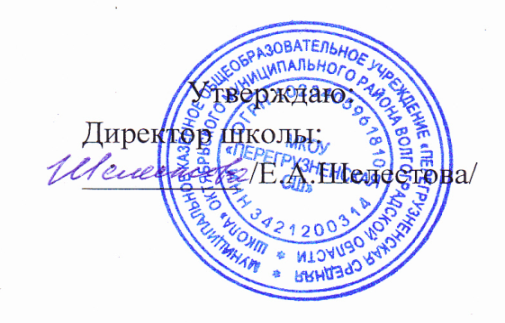 МЕНЮ ШКОЛЬНОЙ СТОЛОВОЙ /завтрак/10.11.2023 г.№ п/пНаименование блюда/энергетическая ценностьОбъем порции (г)5-11  классы5-11  классы5-11  классы1Овощи по сезону в нарезке (огурец) -12 ккал                    1002Котлета рыбная из п/ф с соусом -156,9 к.кал1203Каша рисовая рассыпчатая с маслом- 320,48 к.кал1804Чай с сахаром - 42,32 к.кал2005Хлеб пшеничный-106,40 к.кал401-4 классы1-4 классы1-4 классы1Овощи по сезону в нарезке (огурец) -7,2 ккал                    602Котлета рыбная из п/ф с соусом -156,9 к.кал1203Каша рисовая рассыпчатая с маслом- 267,08 к.кал1504Чай с сахаром - 42,32 к.кал2005Хлеб пшеничный-79,80  к.кал30ОВЗ1Сок 0,2 -72,96 ккал2002Печенье топленое молоко- 117 ккал30